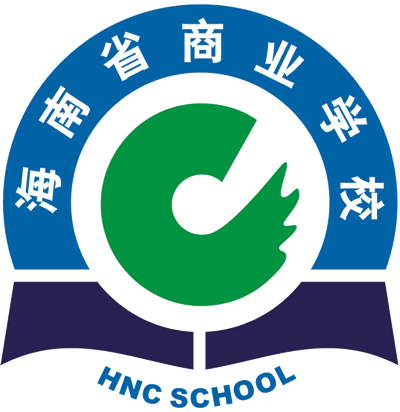 2019年，在海南省教育厅的坚强领导下，海南省商业学校坚定不移贯彻落实习近平新时代中国特色社会主义思想，牢牢坚持社会主义办学方向，全面贯彻党的教育方针，克服了各种困难挑战，各项工作在开拓奋进中取得新进展。一、学校情况（一）学校概况海南省商业学校是一所直属于海南省教育厅的全日制中等职业学校，是国家重点中专学校、国家改革发展建设示范校。学校坐落于海口风景秀丽的西海岸。校园占地 35 亩，绿化面积 2339 平方米；运动场面积 5720 平方米；教学辅助用房 18226 平方米，其中教室 10102平方米，图书馆 651 平方米，实验室、实习场所 7473 平方米；行政办公用房 1589 平方米；学生宿舍 11621 平方米；学生食堂 1238 平方米。（二）学生情况学校现有在校生3860人，一年级学生1376人。（三）教师队伍学校现有专任教师151人。（四）设施设备学校改善对教学仪器和实训设备的投入，2019年生均设备值、生均工位值和生均图书都有所增长。二、学生发展（一）学生素质学校通过课程教育和活动开展来提升学生综合素质。严格按照要求开设《心理健康教育》《毒品预防教育》《生涯规划》《职业道德与法律》《经济政治与社会》《哲学与人生》等德育课程。学生处、教学部、团委团结协作共同提升学生思想道德水准，严抓学生纪律素质、职业素质、礼仪礼貌、身心健康素质较2018年有较大提升。学生管理团队贯彻落实“立德树人”的根本任务，认真负责地履行学生思想教育，班级管理，抓学生日常行为养成，组织班级活动，宿舍管理，做好家校沟通等工作职责让家长参与学生教育。通过多次安全排查和重点时段校园维稳值班并开展心理、生理、法治等13项专题讲座及时发现和预防学生中存在的心理问题和安全隐患。设立班主任助理和班级心理委员，对学生的心理问题做到提前防范、实时监控、及时发现、及时疏导，减少校园危机事件发生，坚持每周七天全时段全员额对学生宿舍按标准检查评选文明宿舍、红旗宿舍、达标宿舍，使学生宿舍达到安全、卫生、整洁有序。2019年学生处先后两次组织全校学生参与全省网上毒品知识答题，参与率、满分率和及格率位于全省中职学校第一名，2019年上半年代表全省中职学校参加全省毒品知识竞赛获全省第三名，王晶晶同学代表海南省参加全国比赛，2019年下半年代表全省中职学校参加全省毒品知识竞赛获全省第一名，为学校取得“全省毒品预防教育示范校”、“全国表少年禁毒竞赛先进集体”。每学期中组织一次应急逃生演练，极大地提高了学生的快速反应能力。学生心理健康教育日渐成熟并形成特色。借助心理测评软件对每一位新入校的学生进行心理测评并进行数据分析，及时提供给班主任老师并进行有针对性地心理辅导；对在校女生进行青春期教育及女生自爱、自助教育，让学生找回自尊、提升自信；每学期分教学部、分专业开展心理健康教育讲座，解决学生存在的心理困惑。（二）在校体验2019年9月学校发放调查问卷1632份，主要从理论学习满意度、专业学习满意度、实习实训满意度、校园文化与社团活动满意度、生活满意度、校园安全满意度进行调查，回收了1287份调查问卷，回收率达到79%。其中理论学习满意度调查问卷非常满意、比较满意和一般满意占总数的95.3%；专业学习满意度调查问卷非常满意、比较满意和一般满意占总数的96%；实习实训满意度调查问卷非常满意、比较满意和一般满意占总数的89.7%；校园文化与社团活动满意度调查问卷非常满意、比较满意和一般满意占总数的94.2%；生活满意度调查问卷非常满意、比较满意和一般满意占总数的97.5%；校园安全满意度调查问卷非常满意、比较满意和一般满意占总数的95.9%。（三）资助情况2019年春季情况1.助学金2019年春季助学金工作首先确认我校建档立卡户学生人数，在未超过15%的情况下，多余的名额在分配给各部，上报家庭经济比较困难的学生；其次，学生个人提出书面申请；再次，由班主任初步审核，上交申请材料；最后，进行助学金资料的整理、审核、研究决定、公示及发放。 2019年春季3月份助学金申请情况如下：全校共有351人符合国家助学金资助条件，实际发放金额为347800元。2.建档立卡情况：2019年春季我校一、二年级建档立卡户学生共有142人，学校已将建档立卡户学生全部纳入助学金的享受范围内。3.免住宿费开学初确认申请学生住宿费缴费情况，2019年春季海南籍免住宿费困难学生申请免住宿费89人。对已缴交住宿费的，按规定退费，实际退费学生共67人，退费金额9300元。4.免学费2019年春季免学费工作首先确认在校生人数，编制免学费登记表；其次，将免学费登记表发放至各班，学生及班主任进行签名确认；再次，相关领导签字；最后，在全国中职学生学籍管理系统上提交全日制中职学生享受国家免学费人数。2019春季4月份在全国中职学生学籍管理系统上提交全日制中职学生享受国家免学费人数：2018级1305人，2017级1113人，2016级1203人。2019年秋季情况1.助学金2019年秋季助学金工作首先确认我校建档立卡户学生人数，在未超过15%的情况下，多余的名额在分配给各部，上报家庭经济比较困难的学生；其次，学生个人提出书面申请；再次，由班主任初步审核，上交申请材料；最后，进行助学金资料的整理、审核、研究决定、公示及发放。 2019年秋季11月份助学金申请情况如下：全校共有363人符合国家助学金资助条件，实际发放金额为363000元。2.建档立卡情况：2019年秋季我校一、二年级建档立卡户学生共有333人，并按要求为建档立卡户学生开设扶贫励志班。3.免住宿费开学初，首先要求符合申请要求及条件的学生上交书面申请；其次，进行公示5个工作日；再次，送交资助办审核；最后，确认申请学生住宿费缴费情况。2019年秋季海南籍免住宿费困难学生申请免住宿费178人。对已申请免住宿费的均按规定退还学生。4.免学费2019年免学费工作首先确认在校生人数，制免学费登记表；其次，将免学费登记表发放至各班，学生及班主任进行签名确认；再次，相关领导签字；最后，在全国中职学生学籍管理系统上提交全日制中职学生享受国家免学费人数。2019年秋季11月在全国中职学生学籍管理系统上提交全日制中职学生享受国家免学费人数：2019级1490人，2018级1198人，2017级1100人。（四）就业质量2019届毕业生1204人，就业率94.8%，比2018年少0.43%，毕业生就业对口率88.5%比2018年高出2.6%，升迁率23%，比2018年高出3%。总体上，毕业生发展趋势在不断的向好的方向发展，毕业生就业和升学的需求和要求也在不断的提高。（五）职业发展习近平总书记的4.13讲话为海南区域发展划定了更加清晰的宏伟蓝图，学校紧跟潮流促进学生职业发展。通过培养学生的政治素质、文化素质、身体素质、合作意识、质量意识、服务意识、学习意识、法律意识和职业道德，提高学生的学习能力、岗位适应能力、岗位迁移能力和创新创业能力，为学生今后的职业发展奠定坚实基础。2019年，有23%的学生选择继续读书升入高职学习；学生的就业稳定率明显提高；部分学生在与自己所学专业不对口的岗位上也可以迅速适应。三、质量保障措施（一）专业动态调整我校2019年继续深化专业改革，对招生生源不好、就业对口率不高、师资力量薄弱的专业停止招生。2019年开设16个专业，与2018年相比撤销了电子电器应用与维修、计算机数码产品维修两个专业。停招旅游外语专业。对于就读生源旺，就业市场需求量大，对口率高的酒店类、形象设计类、烹饪类专业做强做大。我校2019年招生生源旺盛、生源质量有所提高。（二）教育教学改革学校严格按照上级要求开足、开齐公共基础课、思政德育课，在统一的省级教材采购平台选用高质量的高等教育出版社的教材。优化师资队伍建设，内部平衡产业调整带来的专业师资不均衡问题。专业设置稳定，扩大计算机应用3+2项目合作院校，组织校内骨干教师修订校本教材。中餐烹饪专业和休闲服务（高尔夫方向）专业现代学徒制人才培养模式试点工作稳步推进。加大推进教师信息化教学工作，积极组织教师参加校级、省级、国家级的信息化培训并参与教师教学能力比赛，本校老师在2019年省赛中获得了二个二等奖、一个三等奖，国赛一个三等奖的好成绩。启用钉钉APP、问卷星等信息化考勤手段，方便教师考勤和学生考勤。继续增加实训基地建设和教学资源建设，丰富了教学平台内容和移动图书馆的藏书数量，提高生均设备值和工位数。国际合作依然处于起步阶段。（三）教师培养培训充分使用德育、会计、烹饪、数学等4个专业工作室设立在我校的优势资源，采取多种方式对教师进行培训。一年来我校组织全体教师参加省级以上培训150多人次，其中报送17位老师参加国家级培训，让教师了解中职校专业特点专业的基本要求，改变传统的教学模式和教学方法，探索与课程标准相适应的教学模式，提高人才培养质量和对接工作岗位的能力。（四）规范管理情况为加强对学校规章制度清理及修订完善工作的组织领导，成立规章制度清理及修订完善工作委员会及办公室，对学校有史以来的所有规章制度按照“废、改、立”方式全面进行清理及修订。在原有的《海南省商业学校制度汇编》基础上，修订《海南省商业学校印发合同管理办法的通知》等，新制定《海南省商业学校党务行政督查工作办法（试行）》《中共海南省商业学校委员会 海南省商业学校整治旧风陋习问题的规定（试行）》《海南省商业学校考试管理规定》《海南省商业学校竞赛奖励方案》《海南省商业学校新生入学教育实施方案》《海南省商业学校班主任选配制度》《中共海南省商业学校委员会 海南省商业学校关于加强教育外事工作管理的通知》等。这些制度校好的促进了学校教育教学科研水平，促进学生全面、持续的发展。（五）德育工作情况1.严格执行德育教学计划。按照教育部要求，开足、开齐《职业生涯规划》、《职业道德与法律》、《经济政治与社会》、《哲学与人生》等思政课程。同时，为了丰富校园文化生活，弘扬传统文化，让中华传统文化与德育思政紧密结合起来，牵头语文组、校团委、图书馆，在学校党委、学生处、总务处等相关部门的大力协助下，全校联动，经过两个多月的辛苦准备，于5月29日，举办了“读经典诵青春”第一届古诗词晚会。整个晚会模拟了中央电视台《中国诗词大会》的特点，并且在此基础上增加诗词的朗诵、经典传唱、舞蹈等形式，在全校师生面前表现了古诗词的丰富内涵及中华文化的魅力，得到了在场嘉宾、部分家长代表的高度认可和评价。特别是本次晚会在我校首次采用网络直播，网上观看人数超过10万人次，凤凰网就晚会进行了报道。2.社团活动。为了培养德智体美劳全面发展的时代新人和社会主义事业接班人，让学生在活动中树立良好的价值观和学习态度，丰富学生课余生活，提高学生情操，营造校园良好氛围，结合学校实际情况，我校开设礼仪队、舞蹈队、国旗护卫队、竹竿舞、新闻采编、播音主持、影视拍摄、后期剪辑、女生靓志社、跆拳道、爵士舞、古典舞、街舞社、电声乐队声乐社、吉他社、篮球社、乒乓球社、美容美发社团、演讲口才、小家电维修、电脑组装、蛋糕制作等社团42个（其中第一学期24个，第二学期18个），学生参与人数1000余名，组织240名青年学生参加海南省委省政府组织的全省万人大合唱集中展演音乐会、颁奖晚会和海南省万人共跳竹竿舞活动，圆满完成演出任务，排练场景被海口电视台采访报道，受到海南省教育厅的高度肯定和表扬。组织30名志愿者（其中15名礼仪）参加第四届中国国际饭店业大会和新中国成立70周年—海南酒店与餐饮行业最美奋斗者颁奖典礼暨海口国际美食消费季总结大会志愿者服务活动，受到行业大型企业领导的肯定，受到主办方的表扬，同时也向学校发来感谢信及志愿者的表扬信。组织团员青年累计献血5250毫升，一年一度举办的元旦、“迎五一 庆五四”大型文艺晚会活动，礼仪颁奖活动，球类、田径类比赛等社团活动，让学生找到了个人喜好和兴趣，发挥了个人才干，提高了自我水平，充分展现了学生的自我风采。  3.团组织、学生会建设。学校共青团改革依据共青团“凝聚青年、服务大局、当好桥梁、从严治团”的工作格局，坚持立德树人，坚持以服务学生成长成才为出发点和落脚点，坚持以保持和增强学校共青团政治性、先进性、群众性，尤其是全面提升先进性为主要育人目标，重点从加强青年学生思想引领、提升团组织活力、强化团的队伍建设、提高文化活动质量、培养志愿奉献精神、强化社会实践意识等方面的创新工作方式，团结带领广大青年学生为学校的全面深化改革和学校的全面发展作出新的贡献。建立了团委委员会指导学生会，学生会指导学生社团“一心双环”的工作新格局，利用智慧团建、1+100、志愿者海南等信息化手段管理团员青年，班级设有团支部，团支部定期开展组织生活会，学生会在完成“自我监督、自我管理、自我服务”的育人功能后，还协助学校党政部门做好学生的纪律、卫生、仪容仪表、教室、正课、早操等量化考核，本学年发展团员180人,积极引导11名优秀团员青年向党组织递交入党申请书，充分发挥党的得力助手和后备军作用。4.继续深化落实《海南省商业学校共青团改革实施方案》，根据团中央、教育部、团省委、教育厅、学校党委的相关文件精神，在学校党政领导对团员青年的重视、关心支持下，团委获得了一定的成绩，2019年学校团委被省教育厅直属机关团委、省直机关团委推选为“全国五四红旗团委”候选单位，团员李巧敏同学被评团中央、中国青年报评选为“全国最美中职生”，团员郑朝正、李巧敏被团省委评选为“海南省优秀团员”称号，组织学生参加教育厅关工委组织的“我为祖国点赞”全省征文、演讲比赛荣获16个奖项（其中征文荣获3个一等奖，3个2等奖，8个3等奖，演讲比赛2个3等奖），19名青年指导老师获得“一、二、三等奖”，其中3篇征文被教育部关工委全国青少年我为祖国点赞书本收录。（六）党建情况1.基本情况目前，我校党委下设有9个党支部，含有1个退休党支部；党员102人、在职党员94人，离退休党员7人，流动党员1人。2.主要工作（1）抓理论学习一年来共召开党委会21次、支委会11次、全体党员大会7次、教职工大会4次，理论中心组组织集中学习研讨12次，制定党员干部学习强国每日积分不低于35分制度，把学习贯彻习近平总书记“4.13”重要讲话和中央12号文件精神与学习《习近平总书记关于“不忘初心 牢记使命”重要论述选编》《习近平新时代中国特色社会主义思想学习纲要》以及习近平总书记关于海南一系列重要指示批示精神和关于教育重要论述结合起来，大力推进学习，强化理论武装。增强“四个意识”坚定“四个自信”，做到“两个维护”。（2）抓主题党日活动一年来，各支部围绕“不忘初心 牢记使命”主题开展党日活动24次，他们深入班级、社区、养老院，开展各类“服务师生”、“便民志愿服务活动”；党委组织全体党员、支委开展主题党日活动10次，通过到中共一大会址、赴张云逸将军纪念馆等红色基地开展体验教育、到省博物馆参观“建国70周年成就展”、组织“建功新时代 共筑中国梦”红歌合唱比赛、开展先进事迹报告会暨“三进”活动签名仪式、举行“不忘初心 牢记使命”做“四有好老师”教师演讲比赛等丰富多彩、接地气的主题党日活动，发挥了广大党员在教学、管理、教研、服务等方面的模范意识，真正践行了“为人民服务”的宗旨。（3）抓党课宣讲党委委员在全体教职工和全体党员大会上先后集中讲党课6次，利用国旗下讲话为学生宣讲党课6次；支部书记讲党课13次，轮流到“扶贫励志班”讲党课9次，极大地提高了党员的政治素养和学习主动性。（4）抓廉政教育一年来，积极推动全面从严治党向纵深发展，召开全面从严治党专题会议2次、开展干部任前谈话2次、组织全体党员观看廉政警示片4次、到廉政教育基地实践教学1次、到省档案馆参观“中国共产党人的家风”1次、签订责任书3次、学习相关文件4次，为全体党员干部划好红线，教育他们守住底线。（5）抓检视问题自我检视找差距的主题教育开展以来，学校党委做到刀刃向内、自我革命，把自己摆进去，采取个别谈话、召开座谈会、设置意见箱、发放问卷调查表、新媒体运用等多种方式征集领导班子意见建议4大类20条、党委班子成员意见建议5大类34条。（6）抓基层调研班子成员分3组深入基层开展调研6次，对晚修、课堂管理、控辍保学、校园生态环境、实习生管理等5项工作开展大研讨，召开调研座谈会4次，调研成果交流会1次，出台《海南省商业学校控辍保学方案》等5个制度（方案）对调研发现的问题就行整改，调研成果转化率达80%。（7）抓整改落实一是对18年党建述职中提到的3个问题进行整改：成立督查办落实制度，强化责任追究；对第三、第六党支部支委进行调整和补充；开展“为学生修电脑”等接地气主题党日活动；完善党委委员联系支部制度；对党务工作者进行培训3次，提高他们的理论素养和业务能力；通过广泛深入的政治学习强化党建政治思维。二是针对主题教育中检视到的问题真抓真改，做到即知即改。党委班子问题整改清单4大类20条已完成16条完成率达80%；班子成员5大类34条已完成28条，完成率达82%，剩余部分待建立长效机制进行整改。（8）抓基础建设，筑牢战斗堡垒整顿软弱支部，流动党员转出组织关系1人；加强对离退休党员的联系，编辑党委、纪委简报，将学校活动及时传递给离退休党员和流动党员。严格落实“三会一课”制度，党委委员深入支部开展督查活动4次；探索建立标本兼治的工作制度和长效机制。（9）抓帮扶落地组织支委、党员深入对口扶贫村、乡村振兴驻村点，开展技能传授、党课宣讲、党务工作交流等活动3次，分别与保亭六弓乡奋发村委会开展“党建引领 助力扶贫”、万宁万城镇益民村委会开展“让党旗在乡村振兴前沿阵地高高飘扬”的主题党日活动，使精准扶贫、乡村振兴不仅仅落实在物质帮扶层面，更深入到精神帮扶层面。该活动先后被万宁电视台予以报道。（10）抓大师工作室引领辐射利用德育工作室、会计工作室、数学工作室、烹饪工作室的优势，大力开展意识形态教育，国旗下讲话、德育教师公开课、禁毒答题比赛等活动，牢牢把握意识形态教育主动权，提高全体师生的政治意识。（11）抓服务社区利用社区大讲堂，全年开展党员志愿者活动12次，党员参加志愿服务累计达563人次。在社区提供免费理发、家电维修、烹饪技能传授、心理咨询等活动，收到群众好评。3.存在问题（1）党建工作开展不平衡个别支部党建工作开展相对滞后。二是对党建的压力传导还不够常态。（2）党支部的战斗堡垒作用还不够突出一是落实制度的力度不够。有的支部对制度的落实、推行、监督不力,致使制度只停留在文件上,具体工作中没有得到有效执行，导致个别党员思想有差距,工作责任心不强,工作效率不够高。二是奖惩机制不健全。虽然通过绩效工资、参赛机会等进行激励，但在在学校布局调整的整体背景下,支部很难发挥调动作用。（3）党员队伍管理质量不高一是个别党员参加理论学习不自觉，对学校的党日活动有怨言，认为开展多、耽误教学。二是党员整体战斗力有待加强，与组织要求相比，党员队伍整体精神面貌有待提振。三是发展党员工作后劲不足。4.整改方向（1）加强制度建设，破解责任落实不到位问题进一步完善述职评议制度；进一步落实支部联系班级制度；完善督查通报制度；完善基层党建考核评价制度。（2）创新工作，破解基层党组织建设乏力问题创新基层党建工作理念；创新党员教育管理方法。四、校企合作（一）校企合作开展情况和效果学校把抓好学生就业率、专业对口率和学生满意率作为学校就业工作的指导思想。就业实训基地主要分布在北京、上海、天津、广东、深圳、福建、江苏、海南等省市。先后与北京中央党校后勤服务中心、上海紫苏文化传媒有限公司、福建香港力锋国际有限公司、无锡新区希尔顿逸林酒店、杭州国际会议中心有限公司、深圳西湖春天、三亚美高梅度假酒店、中国电信海南分公司等省内外多家企业建立了校企合作关系。2019年，学校继续与海南、上海、福建、江苏等地区共16家单位合作开展烹饪专业“现代学徒制”人才培养模式教学。学生专业课程由企业师父负责，基础课程由学校负责，每学期末学校安排专业教师到企业与企业师父共同学生专业技能进行考核。“现代学徒制”人才培养模式校企合作模式是学生能更贴近岗位进行学习，使学生的工作能力和社会能力得到更快的发展，未将来就业奠定了坚实的基础。（二）学生实习情况学校注重学生实习和实训，先后出台并完善了《海南省商业学校学生顶岗实习管理方案》、《海南省商业学校学生顶岗实习突发事件应急预案》、《海南省商业学校学生实习（就业）违纪处理意见》、《海南省商业学校就业工作奖罚管理规定》、《海南省商业学校“双困”学生援助方案》等管理制度为学生实习工作保驾护航。1.校领导每学期都亲自召集各相关部门召开学生实习就业工作专题会，听取学生实习就业工作安排及在岗学生管理情况汇报，研究部署学生实习就业工作。并亲自带队到省内外考察新企业，开发实习就业市场，回访企业，看望学生，了解学生实习实训情况，根据具体情况及时解决存在问题和调整工作指导思路。2.坚持实习指导教师到企业驻点管理、指导学生顶岗实习的常态化管理机制。2019年先后派出10余人次的实习指导教师到省外进行长期驻点指导学生顶岗实习。而且，实习指导教师由招生就业处进行量化考核，并对实习指导教师上岗前组织进行岗前培训，要求实习指导教师在企业挂实职锻炼及调研，每天撰写工作日记，并且用摄像机记录学生在企业的生长过程，为学校的教育教学提供来自就业市场方面的题材，提高学校教育教学与就业岗位的对接。3.完善实习班主任管理机制，由教学部进行量化考核，学生处监督并根据班主任工作情况发放津贴。要求原班主任对顶岗实习的学生进行电话跟踪管理，每月最少与每一名顶岗实习学生联系一次，了解学生在岗情况，做好学生思想稳定工作。学生处和招生就业处抽查班主任的联系记录。4.顶岗实习学生每周撰写工作周志，顶岗实习结束撰写心得体会。5.做好总结和表彰工作。每学期召开一次实习指导教师座谈会，总结和积累学生顶岗实习管理经验，每学年度召开一次学生顶岗实习归来谈感想座谈会，表彰在顶岗实习中表现优秀的实习指导教师和优秀实习生，为全体师生树立榜样。（三）集团化办学情况由我校牵头的海南省商贸职业教育集团正常运营。五、社会贡献（一）技术技能人才培养海南省第十三国家职业技能鉴定所设立在海南省商业学校培训中心，负责技术技能人才培养和鉴定。2019年，用人单位满意度为95%，鉴定培训情况如下：社会服务学校与社区合作开办的社区大学堂在对社区居民的培训服务、技术服务、文化传承等方面发挥了巨大作用，开展4期653人次的烹饪面点技能培训、开展1期让党旗在社区共建的舞台高高飘扬“数字生活安全防范”和“数字生活平台应用”志愿服务、参与社区志愿剪发活动等。（三）对口支援我校认真落实有关扶贫政策和扶贫要求，有针对性的开展扶贫工作，收到较好的扶贫效果。1.学校领导高度重视扶贫工作，认真落实海南省教育厅下发的有关扶贫工作精神，2019年先后三次召开扶贫工作专题会，先后四次到扶贫点开展扶贫工作2.及时调整帮扶措施，帮助农户克服困难，推进农户产业良性发展。随着奋发村养羊业规模的不断扩大，面临着草料减少，羊价下降等问题，加之今年非洲瘟猪的影响，严重影响农户养殖的信心。为此，我校根据农户的具体情况，及时调整产业，同意农户及时出售黑山羊和母猪，转为饲养鸡鸭。为帮助帮扶户胡小平解决饮用水问题，学校出资3000元为其打了一口水井。3.认真落实和做好2019年度海南省定点扶贫工作成效考核评价指标、2019年教育系统扶贫日活动工作和消费扶贫工作，我校积极响应并落实各项工作，较好完成各项考核评价指标，2019年共消费扶贫五脚猪4只，黑山羊2只，鹅8只，鸡6只。4.开展“党建引领、助力扶贫”主题党日活动。根据海南省教育厅《关于定点扶贫“四看四比四提升”活动方案的通知》（琼教发〔2019〕179号）文件要求，12月6日上午，我校党委联合对口帮扶点保亭县六弓乡奋发村委会开展“党建引领、助力扶贫”主题党日活动。奋发村振兴工作队队长（驻村第一书记）周建国、村委会书记胡兰妹、海南省商业学校校长符向军、校党委委员李锡刚和校、村党员干部40多人参加了活动。通过主题党日活动，不仅开拓了视野、促进了交流，还进一步增强了脱贫致富的信心。六、举办者履责（一）经费2019年学校各项经费明细如下表所示。（二）政策措施学校认真落实办学自主权、教师编制等相关政策要求。根据编办核定的182个指标（管理人员27个，教师岗位135个，教辅岗位20个），通过人才引进、校内培养和公开招聘等多种形式入编129人（管理人员12人，专业技术人员115人，原保留工勤人员2人）。出台一系列提升学校办学水平的政策和制度，为海南区域经济建设工作做出了应有的贡献。七、特色创新案例一：成立海南省商业学校党政督查办公室（简称党政督查办）为了更好的落实上级主管部门的重要方针政策、重大决策、文件要求、学校领导班子的决议、校领导的指示、中层会议值周领导反馈的问题、各部门的工作落实情况等，督促学校各职能部门按期保质保量的完成各项工作，特申请成立海南省商业学校党务行政督查办公室（简称党政督查办），设在学校党政办。成立该部门以来主要开展了如下工作：1.制定《海南省商业学校党务行政督查办公室督查办法（试行）》做为工作依据。2.开展整治教职工旧风陋习问题工作。制定《中共海南省商业学校委员会、海南省商业学校整治旧风陋习问题的规定（试行）》、制定《中共海南省商业学校加强教职工作风承诺书》并召开大会，学校领导与各部门、各党支部负责人，各部门、各党支部负责人与本部门、本支部人员签订承诺书。3. 提高效率，有效落实。学校工作千头万绪，在党政督查办的协调和各部门的积极配合下，使学校的工作做到特事特办，急事急办，提高效率，防止拖沓推诿，确保政令畅通。同时在督查办的督查下，确保了事事有着落，件件有回音。4.严肃校纪校风，健康和谐发展。督查办充分发挥督查职能作用，坚持每月2次对全校教职工的劳动纪律情况进行监督检查，重点检查上下班迟到早退、工作时间擅自离守、借公事外出办私事、串门聊天、玩游戏、上网炒股、上网购物、看娱乐视频、开会时玩手机、打电话、打瞌睡、长时间在会场外逗留等问题及各部门是否按时更新人员去向牌等。加大督查力度，对违纪职工进行问责和通报批评，严肃了校纪校风，有效的促进学校健康和谐发展。5.主持牵头制订和完善学校管理制度，确保学校做到按制度管理人和事。在督查办负责和牵头协调下，先后修订出台了《海南省商业学校合同使用管理制度》等制度。6.有效提高了资料的收集归档的管理水平和质量。在督查办的督查和协调下，学校各职能部门，提高了资料收集和归档意识和管理能力。学校重大建设项目和采购的合同资料均交由学校档案室统一保管。案例二：加强晚修管理，提升晚修质量根据琼商校党〔2019〕25号《中共海南省商业学校委员会印发〈关于开展“不忘初心、牢记使命”主题教育的工作方案〉的通知》精神，校党委吴石金书记、工会副主席李锡刚同志于2019年10月10日在教务处吴白杨、张锋利同志的陪同下对学生晚修情况开展专题调研。虽然在教务处、学生处的努力下，学生精神风貌和仪容仪表有了较大改善，而且晚修可以安静坐在教室或者实训室，但是依然存在学生“无事可做”“坐等下课”等问题。针对这一现象，校党委提出开展“提高晚修质量”专项活动要求。10月25日下午，校党委组织全体中层干部在10栋7楼报告厅举办《如何提高晚修质量》专题研讨会。研讨会中各中层干部紧紧围绕研讨会主题，从检视我校晚修管理存在的问题、对存在问题提出整改意见和建议两个方面进行积极了发言，教务处、学生处、教研室、督导室和7个教学部的负责人做了主要发言，其他中层干部也踊跃发言，客观实在的指出存在的问题和中肯的提出了自己的建议，研讨会达到了预期的目的。为了调研更加充分，教务处组织学生处、督导室于10月28日下午召开了学生代表座谈会，听取学生代表对提高晚修质量的心声。在教务处吴白杨主任主持的座谈会上，学生畅所欲言，从不同的角度为提高晚修质量进言献策，有的同学会后还通过微信向教务处提出想到了新点子。教务处党员在支部“三会一课”中，也对提高晚修质量进行了探讨。经过充分调研，由教务处牵头，学生处、党政办配合，学校出台了《海南省商业学校加强晚修管理的实施方案》。该方案充实了晚修值班人员队伍，明确了值班人员职责，加强了值班督查，提高了晚修质量。八、主要问题和改进措施（一）教师国际化水平还有待提高，2019年没有教师参加国（境）外访学进修交流。学校今后将加强外事工作，给教师创造更多的对外交流学习机会，与国际职业教育对接，为海南自贸区（岛）建设添砖加瓦。（二）教师教研水平还有待提高，高水平科研论文与预期还有较大的差距。 我校在教研工作方面取得了一定成绩，但是高质量论文发表较少，省级以上课题申报成功率还有待提高九、其他深入开展“不忘初心、牢记使命”主题教育，教职员工奋进担当报国的思想根基更加牢固；喜迎新中国七十华诞，干部师生在历史回顾和今昔对比中激发了爱党爱国的强烈情感；全力打好教育脱贫攻坚战，用实际行动践行以人民为中心的发展思想；坚持“落实落实再落实”，能力作风和成效进一步提升；妥善应对风险挑战，持续保持和谐稳定局面；为海南加快推进自贸区（港）建设贡献职教智慧和力量。                                         海南省商业学校　　　　　　　　　　　　　　　　　　　　2020年1月19日学生情况学生情况学生情况学生情况学生情况学生情况学生情况年度招生规模在校生规模毕业生规模学生结构巩固率培训规模2018141739801467全日制98.90%1872019180238601235全日制84.23%276年度生师比“双师型”教师比例兼职教师比例专任教师情况专任教师情况专任教师情况年度生师比“双师型”教师比例兼职教师比例本科以上学历比例硕士以上学历比例高级职称教师比例201826.2：151.32%17.76%95.39%5.26%26.32%201925.6：151.66%16.56%91.39%5.3%27.15%设备及图书情况设备及图书情况设备及图书情况设备及图书情况设备及图书情况设备及图书情况设备及图书情况设备及图书情况序号年度教学仪器设备值（万元）纸质图书数量人数生均设备值（万元）生均工位值生均图书12018年4724.415028439801.190.5737.7622019年4886.815106938601.270.5839.14学生数量文化课合格率专业技能合格率毕业率体质测评合格率386096%98%45.12%88.64%年度就业率对口就业率初次就业起薪升入高等教育比例201890.32%85.9%229322.2%201994.8%88.5%223523.0%鉴定日期鉴定工种报考级别鉴定考核人数鉴定合格人数鉴定合格率6月1日中式烹调师中级89人62人69%6月1日中式面点师中级21人11人52%6月1日美容师初级66人64人97%经费收入经费分类经费名称数额（千元）总计（千元）经费收入①国家拨教育经费教育发展专项资金6688775.23经费收入①国家拨教育经费18008775.23经费收入①国家拨教育经费现代职业教育质量提升计划专项资金19508775.23经费收入①国家拨教育经费学生资助补助经费4357.238775.23经费收入①国家拨教育经费学生资助补助经费318.58775.23经费收入②省拨教育经费基本工资等15644.550558.05经费收入②省拨教育经费社会保障缴费6420.9750558.05经费收入②省拨教育经费其他对个人和家庭的补助45.150558.05经费收入②省拨教育经费其他工资福利支出196450558.05经费收入②省拨教育经费住房公积金2047.250558.05经费收入②省拨教育经费通讯补助费211.750558.05经费收入②省拨教育经费其他人员支出165.150558.05经费收入②省拨教育经费其他公用支出7784.4850558.05经费收入②省拨教育经费学生事务管理116450558.05经费收入②省拨教育经费校园文化与后勤产业管理188350558.05经费收入②省拨教育经费教育发展专项资金247250558.05经费收入②省拨教育经费学生资助补助经费1075650558.05经费收入③地方财政拨款经费收入③地方财政拨款经费收入④社会捐助款项经费收入④社会捐助款项经费收入⑤学校自筹经费经费收入⑤学校自筹经费经费收入⑥其他经费收入经费收入⑥其他经费收入经费收入⑦上年财政结转经费收入⑦上年财政结转经费收入⑦上年财政结转经费收入⑦上年财政结转经费收入⑦上年财政结转经费收入⑦上年财政结转经费收入⑦上年财政结转经费收入⑦上年财政结转经费收入⑦上年财政结转经费收入⑦上年财政结转经费支出①改善教学条件经费支出①改善教学条件经费支出①改善教学条件经费支出经费支出②日常教学运行经费支出②日常教学运行经费支出③专任教师工资经费支出③专任教师工资经费支出④兼职教师工资经费支出④兼职教师工资经费支出⑤校园文化建设校园文化与后勤产业管理18831883经费支出⑤校园文化建设经费支出⑤校园文化建设经费支出⑥其他经费支出7784.48经费支出⑥其他经费支出其他公用支出7784.487784.48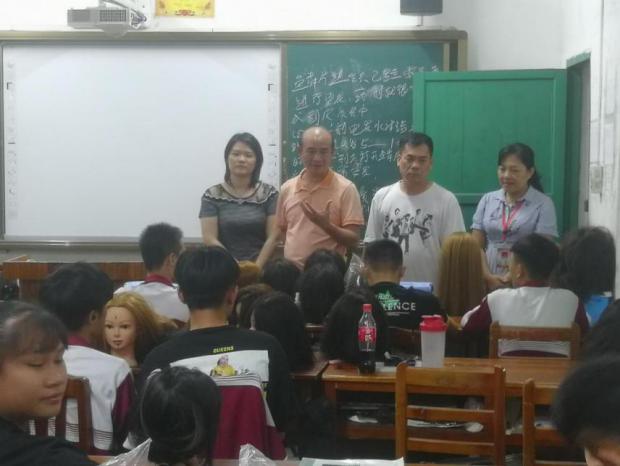 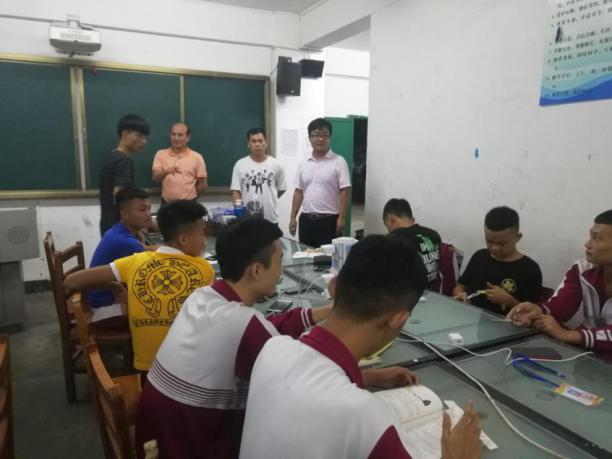 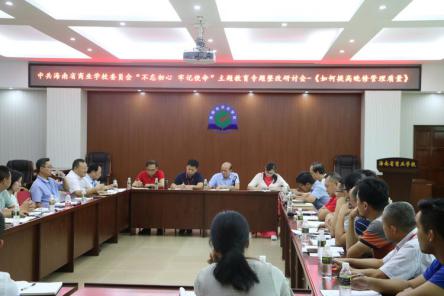 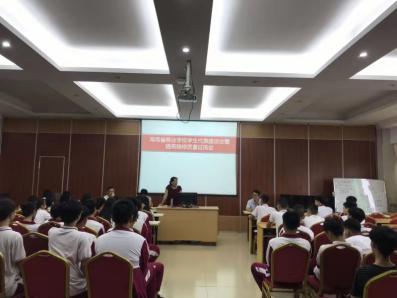 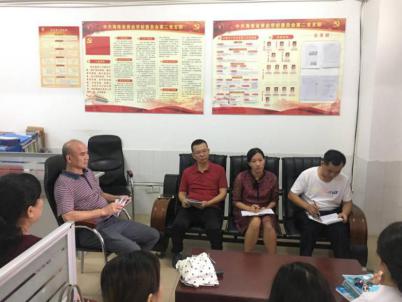 